Пресс-релиз13 мая 2020 годаПодаем заявление о назначении пенсии через интернет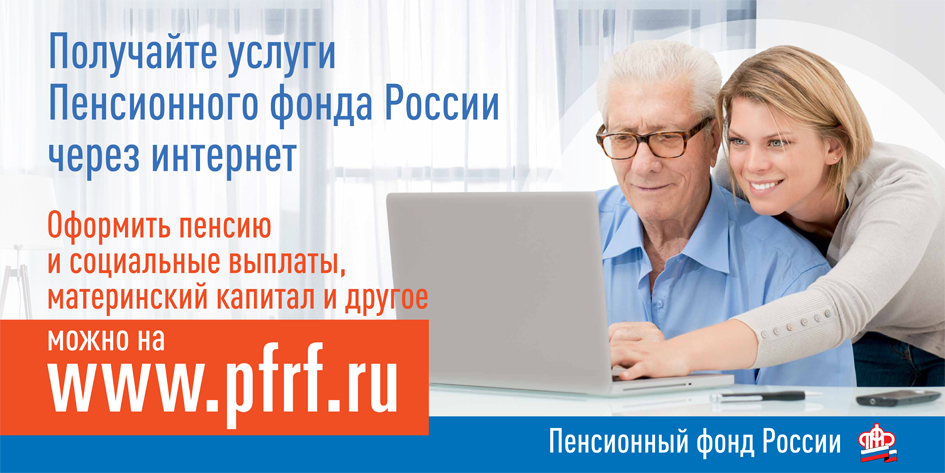 В 2019 году Управление Пенсионного фонда в Колпинском районе приняли от граждан более трех тысяч заявлений о назначении пенсии и выборе способа её доставки, из которых более двух тысяч подано в электронном виде через Личный кабинет гражданина https://es.pfrf.ru/ на сайте ПФР , сайт ЕПГУ https://www.gosuslugi.ru/ и работодателей. О том, как подать заявления через интернет рассказывает руководитель клиентской службы Управления ПФР в Колпинском районе Марина Булгак:- Подать заявление на назначение пенсии очень просто. Будущим пенсионерам необходима лишь регистрация на Портале госуслуг.В Личном кабинете гражданина на сайте ПФР необходимо заполнить соответствующую форму заявления «О назначении пенсии». Но здесь важно понимать, что у каждого гражданина есть ряд документов личного хранения, без которых специалисты ПФР не смогут в полной мере учесть его пенсионные права, а, следовательно, эти документы необходимо предоставить в Пенсионный фонд, иначе расчёт пенсии будет произведён по тем сведениям, что есть в базе ПФР. Если их не будет хватать, в назначении пенсии откажут.К документам личного хранения относятся: трудовая книжка; справки, подтверждающие периоды работы, не внесённые в трудовую книжку; военный билет; свидетельства о рождении детей; справки, уточняющие особый характер работы или условий труда, необходимых для назначения льготной пенсии и подтверждающих постоянную занятость на льготной работе.Кроме того, прилагаются и документы об изменении фамилии, имени, отчества, о нетрудоспособных членах семьи, находящихся на иждивении, и другие. Также – справка от работодателя о среднемесячном заработке за любые 60 месяцев работы подряд, имевшей место до 1 января 2002 года, в случае, если в Пенсионном фонде сведения о заработке за 2000-2001 год отсутствуют, либо он не позволяет рассчитать максимальное отношение заработка.В большинстве случаев специалисты ПФР помогают запросить сведения и недостающие документы в соответствующих инстанциях.Принести документы для оценки пенсионных прав можно уже за 12 месяцев до наступления пенсионного возраста. В текущем году он составляет для мужчин 60 лет 6 мес., для женщин 55 лет 6 мес. А за месяц до наступления права на пенсию подать заявление через личный кабинет гражданина. Оно регистрируется в тот же день, а гражданину приходит уведомление о том, что заявление принято в работу. Другой путь – сначала подаётся само заявление. Затем в течение 3 месяцев будущему пенсионеру необходимо прийти в Пенсионный фонд и принести все необходимые документы.Предварительно записаться на приём на нужную дату и время можно также в личном кабинете на сайте ПФР.